VistA Lab Enhancements – MicrobiologyRelease: MMRS*1.0*4Deployment, Installation, Back-out, and Rollback Guide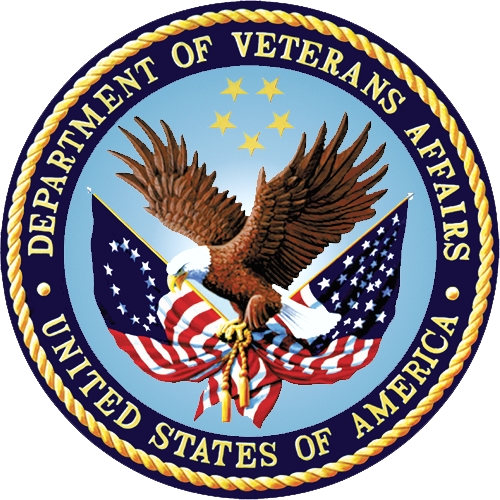 January 2017Document Version 1.0Department of Veterans AffairsOffice of Information and Technology (OI&T)Revision HistoryArtifact Rationale This document describes the Deployment, Installation, Back-out, and Rollback Plan for new products going into the Veterans Affairs (VA) Enterprise. The plan includes information about system support, issue tracking, escalation processes, and roles and responsibilities involved in all those activities. Its purpose is to provide clients, stakeholders, and support personnel with a smooth transition to the new product or software, and should be structured appropriately, to reflect particulars of these procedures at a single or at multiple locations.Per the Veteran-focused Integrated Process (VIP) Guide, the Deployment, Installation, Back-out, and Rollback Plan is required to be completed prior to Critical Decision Point #2 (CD #2), with the expectation that it will be updated throughout the lifecycle of the project for each build, as needed. Table of Contents1.	Introduction	11.1	Purpose	11.2	Dependencies	11.3	Constraints	11.4	Orientation	11.4.1 Computer Dialogue	21.4.2 Instructions	21.4.3 User Response	22.	Roles and Responsibilities	23.	Deployment	33.1        Site Preparation	33.2	Software	43.3	Communications	44.	Pre-Installation and Installation Preparation Instructions	44.1	Installation Timing Recommendation	44.1.1	Estimated Timing	54.1.2	Kernel Patches	54.1.3	Global Growth	54.2	Download and Extract Files	54.3	Access Requirements and Skills Needed for the Installation	64.4	Pre-Installation and System Requirements	64.5	Installation Procedure	65.	Back-Out Procedure	85.1	Back-Out Strategy	85.2	Back-Out Considerations	85.3	Back-Out Criteria	85.4	Back-Out Risks	95.5	Authority for Back-Out	96.	Rollback Procedure	96.1	Rollback Considerations	96.2	Rollback Criteria	96.3	Rollback Risks	96.4	Authority for Rollback	96.5	Rollback Procedure	9Appendix A: Example of Captured Installation	10Appendix B: Example of Installation File Printout	12List of FiguresFigure 1: Captured Installation	10Figure 2: Installation File Printout	12List of TablesTable 1: Deployment, Installation, Back-out, and Rollback Roles and Responsibilities	2Table 2: Site Preparation	3Table 3: Software Specifications	4Table 4: Files for Retrieval	5Table 5: M Code Installation Instructions	6IntroductionThe Installation, Back-out, Rollback Guide defines the ordered, technical steps required to install the product, and if necessary, to back-out the installation, and to roll back to the previously installed version of the product. It provides installation instructions for the VistA Lab Enhancements (VLE) Microbiology project, release MMRS*1.0*4.The MMRS*1.0*4 release shall support the timely identification of multi-drug resistant organisms (MDROs), provide enhanced reporting capabilities for Carbapenem Resistant Enterobacteriaceae (CRE) and Clostridium Difficile Infection (CDI) positive cases, and streamline the MDRO initiative by updating the existing MRSA Program Tools menu options and naming conventions to MDRO where applicable.  The features and functionality provided in the patch will provide technicians, MDRO Prevention Coordinators (MPCs) and Infection Prevention (IP) personnel automated tools thereby increasing efficiency and decreasing the amount of labor hours required previously with manual data mining.In regards to enhanced reporting capabilities, the MMRS*1.0*4 release shall provide the following new reporting capabilities:CDI reporting functionality to capture positive cases for the wards of a particular facility.CRE reporting functionality to capture positive cases within a facility.PurposeThe purpose of this guide is to provide a single, common document that describes how, when, where, and to whom the MMRS*1.0*4 build will be deployed and installed, as well as how it is to be backed out and rolled back, if necessary. The plan also identifies resources, communications plan, and rollout schedule.  Specific instructions for installation, back-out, and rollback are included in this document.   DependenciesPatch MMRS*1.0*4 includes the following dependencies: MMRS*1.0*3LR*5.2*463ConstraintsSecurity controls will be inherited from VistA and therefore will be fully compliant with National Institute of Standards and Technology (NIST) controls and in compliance with Directive 6500.  In addition, the MMRS*1.0*4 release will be 508 compliant and designed to ensure no performance impacts will be experienced in the production environments.OrientationThis section addresses package or audience specific notations or directions (e.g., symbols usedto indicate terminal dialogues or user responses) for the installation and post-installation instructions included in this document. All headings and text in this guide are intentionally formatted flush left, regardless of the heading level, to save space and to make for better readability.In tables which list mandatory steps (as for installation and post-installation), a column is provided at the right-hand side so that users may check () off the step as it is performed.1.4.1 Computer DialogueThe computer dialogue will appear in Courier New 11-point font.Example: Courier New font 11 points1.4.2 InstructionsInstructions will appear in Arial 11-point font.Example: Arial font 11 points1.4.3 User ResponseUser entry responses will appear in Courier New 11-point font.Example: Courier New font 11 pointsIn VistA, every response you type must be followed by pressing the < Return > key or the < Enter > key.Roles and ResponsibilitiesThe deployment, installation, back-out, and roll-back roles and responsibilities are outlined in the table below. Table 1: Roles and ResponsibilitiesDeployment The Microbiology (Micro) Initiative is a collaborative solution between the VistA Laboratory Enhancement (VLE) Team and Clinical Laboratory personnel. This solution provides Micro Laboratory Technologists a system that integrates with the existing VistA Microbiology system. A National Release is planned for February 2017 after testing has been successfully completed at two Test Sites. Deployment will be performed by Local Facility staff and supported by team members from one or more of the operations organizations: Enterprise Systems Engineering (ESE), Field Operations (FO), Enterprise Operations (EO), and/or others. 3.1 Site Preparation Each site must prepare for the deployment, installation, and implementation of the Micro capabilities. The extent for which they must prepare will vary based upon the sites current processes. The following table describes the overall preparation required by the site prior to deployment.Table 2: Site PreparationSoftware The following table describes software specifications required at each site prior to deployment for the MMRS*1.0*4 release.Table 3: Software SpecificationsCommunications Technicians will use email and conference calls for communication during the deployment; email and/or conference calls will be utilized to notify the stakeholders of the successful release of the product. Pre-Installation and Installation Preparation InstructionsThis section provides pre-installation and installation preparation instructions for the MMRS*1.0*4 build.Installation Timing RecommendationThe MMRS*1.0*4 patch may be loaded with users on the system; however, it is highly recommended that the patch is installed during non-peak hours to minimize any potential disruption to the users. Estimated TimingThe installation will take less than 5 minutes.  Kernel PatchesKernel patches must be current on the target system to avoid problems loading and/or installing this patch.Global GrowthThere is no significant change to global growth.Download and Extract FilesThe patch will be released as a Mailman message to VA Medical Centers (VAMCs) via FORUM. Sites may retrieve the documentation directly via Secure File Transfer Protocol (SFTP) from the ANONYMOUS.SOFTWARE directory at the OI&T Field Offices listed below.   REDACTEDDocumentation will also be distributed via a VLE MMRS MDRO Enhancement.ZIP file, which contains both .pdf and .docx formatted files.    The latest documentation can also be found on the VA Software Documentation Library at: http://www.va.gov/vdl/Table 4: Files for RetrievalAccess Requirements and Skills Needed for the InstallationThis guide is written with the assumption that the reader is experienced or familiar with the following:VistA computing environmentVA FileMan data structures and terminologyMicrosoft WindowsLocal or Regional OI&T staff will coordinate the patch installation with the LIM at each site.  The Local or Regional OI&T staff have the necessary access and skill set to conduct the installation.Pre-Installation and System Requirements The MMRS*1.0*4 patch installation must be coordinated with the ADPAC to ensure that all Lab Interface related activities are halted.Installation Procedure Follow the instructions outlined in the table below to install the software.Table 5: M Code Installation InstructionsBack-Out ProcedureThe build does not make any changes that would affect the operational state of the software and platform settings.  The functionality in the MMRS*1.0*4 build will not be available until the installation process has been successfully completed.Back-Out StrategyDuring installation, if the option to back up routines was run as directed, ‘Backup a Transport Global’, then routines have the ability to be restored from the “backup” MailMan message that was generated.  However, the KIDS installation process does not perform a restore of other VistA components, such as data dictionary, cross-reference, and template changes, etc. REDACTEDBack-Out ConsiderationsThe LIM and the Chief of Pathology have the authority to order the back-out.Back-Out CriteriaCriteria for a back-out includes, but are not limited, to the following:Failed baseline testing.Non-recoverable software error.Back-Out RisksNo back-out risks have been determined at this time.Authority for Back-OutThe LIM, the Lab Manager, and the Chief of Pathology have the authority to request and approve the back-out and accept the risks.Rollback ProcedureThe MMRS*1.0*4 build as well as any installed dependent patch changes that follow these releases need to be taken out in reverse of the order in which they were installed; routines and data dictionary modifications and populated data must also be rolled back in reverse order.REDACTEDRollback ConsiderationsNo rollback considerations have been determined at this time.Rollback CriteriaThe only criteria for a rollback that has been determined at this time is that the installation failed baseline testing.Rollback RisksThe only risk determined at this time is the possibility of downtime which would only effect the users of the Laboratory package.Authority for RollbackThe LIM, the Lab Manager, and the Chief of Pathology have the authority to require the rollback and accept the risks.Rollback ProcedureThe need for a rollback is highly unlikely, however if it is required, please contact the Product Support team for assistance.  The rollback procedure will require Lab downtime and a reinstall of any previous KIDS versions.  Appendix A: Example of Captured Installation The following is an example of a captured installation.Figure 1: Captured InstallationAppendix B: Example of Installation File PrintoutThe following is an example of an installation file printout; the printout should be saved for future reference.Figure 2: Installation File PrintoutDateDocument VersionDescriptionAuthor / Team Role01/31/20171.0Document baselined.REDACTEDIDTeamPhase / RoleTasks1Field Operations (FO)DeploymentPlan and schedule deployment.2FODeploymentDetermine and document the roles and responsibilities of those involved in the deployment.3FODeploymentTest for operational readiness. 4FODeploymentExecute deployment.5FOInstallationPlan and schedule installation. 6FOInstallationEnsure authority to operate and that certificate authority security documentation is in place.7FOInstallationValidate through facility point of contact to ensure that IT equipment has been accepted using asset inventory processes.8FOInstallationsCoordinate training. 9FOBack-outConfirm availability of back-out instructions and back-out strategy (what are the criteria that trigger a back-out). 10FOPost DeploymentHardware, Software and System Support.Site/OtherProblem/Change NeededFeatures to Adapt/Modify to New ProductActions/StepsOwnerAll Determine changes to current processes.Existing Micro MDRO procedures. Evaluate how new processes differ from current processes and adapt training accordingly. Micro Technologists, Laboratory Information Managers (LIMs), Facility Business Owners Sites using a VistA Micro currently. Evaluate configuration changes that will need to be made to adapt to new Micro enhancements. Existing Order Menus, Order Sets, and Quick Orders. If using Generic Lab or Consult Order Types, determine if there are ordering menus, sets, and/or quick orders that need to be modified.Micro Technologists, LIMs, Facility Business Owners Required SoftwareManufacturerOtherThe following prerequisite release is required for the MMRS*1.0*4 patch:MMRS*1.0*3LR*5.2*463Not applicable.Local OI&T staff will provide the assistance needed to ensure that the users have the latest patches and upgrades required for the build.File Name                   Contents            Retrieval Format MMRS*1.0*4Mailman message with code attached (PackMan).Mailman message will be sent to VAMC’s via FORUM distribution. VLE MMRS MDRO Enhancement.ZIPVLE Micro_MMRS_1_0_4__Deployment_Installation_Roll Back_Back Out_Guide VLE Micro_MMRS_1_0_4_Technical_Manual VLE Micro_MMRS_1_0_4_User_GuideBinaryStep #DescriptionDescription1Select the PackMan message containing the MMRS*1.0*4 patch.Select the PackMan message containing the MMRS*1.0*4 patch.2Select the INSTALL/CHECK MESSAGE PackMan option.Select the INSTALL/CHECK MESSAGE PackMan option.3Access the KIDS menu (XPD MAIN).Access the KIDS menu (XPD MAIN).4From the KIDS menu, select the Installation menu.From the KIDS menu, select the Installation menu.5From the Installation menu, select option #1:  Load a Distribution.From the Installation menu, select option #1:  Load a Distribution.6When prompted, ‘INSTALL NAME’, respond ‘MMRS*1.0*4’When prompted, ‘INSTALL NAME’, respond ‘MMRS*1.0*4’7When prompted, ‘Want to Continue with Load? YES//’, respond "Yes".When prompted, ‘Want to Continue with Load? YES//’, respond "Yes".8From the Installation menu, select option #2, Verify Checksums in Transport Global.From the Installation menu, select option #2, Verify Checksums in Transport Global.9When prompted ‘Select INSTALL NAME:’ respond ‘MMRS*1.0*4’When prompted ‘Select INSTALL NAME:’ respond ‘MMRS*1.0*4’10When prompted ‘Want each Routine Listed with Checksums: Yes//’ respond “Yes”When prompted ‘Want each Routine Listed with Checksums: Yes//’ respond “Yes”aVerify the following routine information:MMRSCDI   Calculated   219284495MMRSCDI1  Calculated   47343212MMRSCDI2  Calculated   162714137MMRSCRE   Calculated   90369826MMRSCRE2  Calculated   12793206MMRSCRE3  Calculated   160454267MMRSCRE4  Calculated   34859922MMRSIPCP  Calculated   45727414MMRSP4    Calculated   63430411From the Installation menu, select option #3, Print Transport GlobalFrom the Installation menu, select option #3, Print Transport Global12When prompted ‘Select INSTALL NAME:’ respond ‘MMRS*1.0*4’When prompted ‘Select INSTALL NAME:’ respond ‘MMRS*1.0*4’13When prompted ‘Select one of the following:” respond “1” for Print Summary.When prompted ‘Select one of the following:” respond “1” for Print Summary.14When prompted ‘Want each Routine Listed with Checksums: Yes//’ respond “Yes”When prompted ‘Want each Routine Listed with Checksums: Yes//’ respond “Yes”15From the Installation menu, select option #4, Compare Transport Global to Current System.From the Installation menu, select option #4, Compare Transport Global to Current System.16When prompted ‘Select INSTALL NAME:’ respond ‘MMRS*1.0*4’When prompted ‘Select INSTALL NAME:’ respond ‘MMRS*1.0*4’17When prompted ‘Select one of the following:” respond “2” for Second line of Routines only.When prompted ‘Select one of the following:” respond “2” for Second line of Routines only.18From the Installation menu, select option #5:  Backup a Global Transport.From the Installation menu, select option #5:  Backup a Global Transport.19When prompted ‘Select INSTALL NAME:’ respond ‘MMRS*1.0*4’When prompted ‘Select INSTALL NAME:’ respond ‘MMRS*1.0*4’20From the Installation menu, select option #6:  Install Package(s).From the Installation menu, select option #6:  Install Package(s).21When prompted ‘Select INSTALL NAME:’ respond ‘MMRS*1.0*4’When prompted ‘Select INSTALL NAME:’ respond ‘MMRS*1.0*4’22When prompted 'Want KIDS to INHIBIT LOGONs during the install?  NO//', respond "NO".When prompted 'Want KIDS to INHIBIT LOGONs during the install?  NO//', respond "NO".23When prompted 'Want KIDS to Rebuild Menu Trees Upon Completion of Install? NO//', respond "NO".When prompted 'Want KIDS to Rebuild Menu Trees Upon Completion of Install? NO//', respond "NO".24When prompted 'Want KIDS to INHIBIT LOGONs during the install? NO//', respond "NO".When prompted 'Want KIDS to INHIBIT LOGONs during the install? NO//', respond "NO".25When prompted 'Want to DISABLE Scheduled Options, Menu Options, and Protocols? NO//', respond "NO".When prompted 'Want to DISABLE Scheduled Options, Menu Options, and Protocols? NO//', respond "NO".26If prompted 'Delay Install (Minutes): (0 - 60): 0//', respond "NO".Note: See Appendix A for an example of the installation.If prompted 'Delay Install (Minutes): (0 - 60): 0//', respond "NO".Note: See Appendix A for an example of the installation.27After receiving the message “Install Completed’, print out the installation for the patch.  Note: See Appendix B for an example of the installation file printout.After receiving the message “Install Completed’, print out the installation for the patch.  Note: See Appendix B for an example of the installation file printout.28From the KIDS menu, select the Utilities menu.From the KIDS menu, select the Utilities menu.29From the Utilities menu, select Install File Print.From the Utilities menu, select Install File Print.30When prompted ‘Select INSTALL NAME:’ respond ‘MMRS*1.0*4’When prompted ‘Select INSTALL NAME:’ respond ‘MMRS*1.0*4’31Save all printouts.Save all printouts.Select INSTALL NAME:    MMRS*1.0*4    12/28/16@11:58:16     => MMRS*1*4This Distribution was loaded on Dec 28, 2016@11:58:16 with header of    MMRS*1*4   It consisted of the following Install(s):     MMRS*1.0*4Checking Install for Package MMRS*1.0*4Install Questions for MMRS*1.0*4Incoming Files:   104       MDRO SITE PARAMETERS  (including data)*BUT YOU ALREADY HAVE 'MRSA SITE PARAMETERS' AS FILE #104!Shall I write over your MRSA SITE PARAMETERS File? YES//   104.1     MDRO TOOLS LAB SEARCH/EXTRACT*BUT YOU ALREADY HAVE 'MRSA TOOLS LAB SEARCH/EXTRACT' AS FILE #104.1!Shall I write over your MRSA TOOLS LAB SEARCH/EXTRACT File? YES//   104.3     MDRO WARD MAPPINGS*BUT YOU ALREADY HAVE 'MRSA WARD MAPPINGS' AS FILE #104.3!Shall I write over your MRSA WARD MAPPINGS File? YES//Want KIDS to Rebuild Menu Trees Upon Completion of Install? YES// NOWant KIDS to INHIBIT LOGONs during the install? NO// NOWant to DISABLE Scheduled Options, Menu Options, and Protocols? NO// Enter the Device you want to print the Install messages.You can queue the install by enter a 'Q' at the device prompt.Enter a '^' to abort the install.DEVICE: HOME//                                   MMRS*1.0*4                                   ──────────────────────────────────────────────────────────────────────────────── Installing FORM Installing OPTION               Dec 29, 2016@10:23:59 Running Post-Install Routine: EN^MMRSP4 Updating Routine file... Updating KIDS files... MMRS*1.0*4 Installed.                Dec 29, 2016@10:23:59 Not a production UCI NO Install Message sent ────────────────────────────────────────────────────────────────────────────────                   ┌────────────────────────────────────────────────────────────┐  100%       │             25             50             75               │Complete  └────────────────────────────────────────────────────────────┘Install CompletedPACKAGE: MMRS*1.0*4     Jan 17, 2017 2:49 pm                          PAGE 1                                             COMPLETED           ELAPSED-------------------------------------------------------------------------------STATUS: Install Completed                 DATE LOADED: JAN 17, 2017@14:48:07INSTALLED BY: LASTNAME,FIRSTNAMENATIONAL PACKAGE: MDRO INITIATIVE REPORTSINSTALL STARTED: JAN 17, 2017@14:48:41       14:48:43             0:00:02ROUTINES:                                    14:48:41            FILES:MDRO SITE PARAMETERS                         14:48:41            MDRO TOOLS LAB SEARCH/EXTRACT                14:48:41            MDRO TYPES                                   14:48:41            MDRO WARD MAPPINGS                           14:48:41            SECURITY KEY                                 14:48:41            FORM                                         14:48:41            OPTION                                       14:48:43             0:00:02POST-INIT CHECK POINTS:XPD POSTINSTALL STARTED                      14:48:43            XPD POSTINSTALL COMPLETED                    14:48:43            INSTALL QUESTION PROMPT                                                 ANSWERXPF104#1   Shall I write over your MRSA SITE PARAMETERS File            YESXPF104.1#1   Shall I write over your MRSA TOOLS LAB SEARCH/EXTRACT File YESXPF104.3#1   Shall I write over your MRSA WARD MAPPINGS File            YESXPO1   Want KIDS to Rebuild Menu Trees Upon Completion of Install       NOXPI1   Want KIDS to INHIBIT LOGONs during the install                   NOXPZ1   Want to DISABLE Scheduled Options, Menu Options, and Protocols   NOMESSAGES: Install Started for MMRS*1.0*4:                Jan 17, 2017@14:48:41Build Distribution Date: Dec 20, 2016 Installing Routines:               Jan 17, 2017@14:48:41 Installing Data Dictionaries:                Jan 17, 2017@14:48:41 Installing Data:                Jan 17, 2017@14:48:41 Installing PACKAGE COMPONENTS:  Installing SECURITY KEY Installing FORM Installing OPTION               Jan 17, 2017@14:48:43 Running Post-Install Routine: EN^MMRSP4 Updating Routine file... Updating KIDS files... MMRS*1.0*4 Installed.                Jan 17, 2017@14:48:43 Install Message sent #34533037*** End of installation process ***